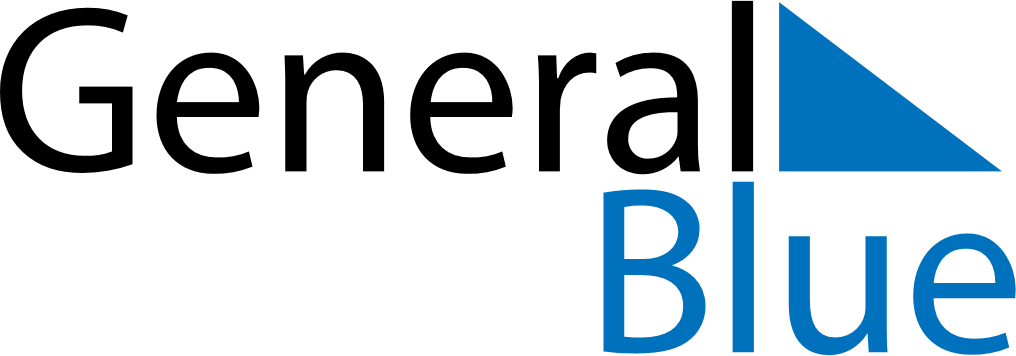 August 2024August 2024August 2024August 2024August 2024August 2024Esquel, Chubut, ArgentinaEsquel, Chubut, ArgentinaEsquel, Chubut, ArgentinaEsquel, Chubut, ArgentinaEsquel, Chubut, ArgentinaEsquel, Chubut, ArgentinaSunday Monday Tuesday Wednesday Thursday Friday Saturday 1 2 3 Sunrise: 8:56 AM Sunset: 6:46 PM Daylight: 9 hours and 49 minutes. Sunrise: 8:55 AM Sunset: 6:47 PM Daylight: 9 hours and 52 minutes. Sunrise: 8:54 AM Sunset: 6:48 PM Daylight: 9 hours and 54 minutes. 4 5 6 7 8 9 10 Sunrise: 8:53 AM Sunset: 6:49 PM Daylight: 9 hours and 56 minutes. Sunrise: 8:51 AM Sunset: 6:50 PM Daylight: 9 hours and 58 minutes. Sunrise: 8:50 AM Sunset: 6:51 PM Daylight: 10 hours and 1 minute. Sunrise: 8:49 AM Sunset: 6:52 PM Daylight: 10 hours and 3 minutes. Sunrise: 8:48 AM Sunset: 6:53 PM Daylight: 10 hours and 5 minutes. Sunrise: 8:46 AM Sunset: 6:54 PM Daylight: 10 hours and 8 minutes. Sunrise: 8:45 AM Sunset: 6:55 PM Daylight: 10 hours and 10 minutes. 11 12 13 14 15 16 17 Sunrise: 8:44 AM Sunset: 6:56 PM Daylight: 10 hours and 12 minutes. Sunrise: 8:42 AM Sunset: 6:57 PM Daylight: 10 hours and 15 minutes. Sunrise: 8:41 AM Sunset: 6:59 PM Daylight: 10 hours and 17 minutes. Sunrise: 8:39 AM Sunset: 7:00 PM Daylight: 10 hours and 20 minutes. Sunrise: 8:38 AM Sunset: 7:01 PM Daylight: 10 hours and 22 minutes. Sunrise: 8:36 AM Sunset: 7:02 PM Daylight: 10 hours and 25 minutes. Sunrise: 8:35 AM Sunset: 7:03 PM Daylight: 10 hours and 27 minutes. 18 19 20 21 22 23 24 Sunrise: 8:33 AM Sunset: 7:04 PM Daylight: 10 hours and 30 minutes. Sunrise: 8:32 AM Sunset: 7:05 PM Daylight: 10 hours and 32 minutes. Sunrise: 8:30 AM Sunset: 7:06 PM Daylight: 10 hours and 35 minutes. Sunrise: 8:29 AM Sunset: 7:07 PM Daylight: 10 hours and 38 minutes. Sunrise: 8:27 AM Sunset: 7:08 PM Daylight: 10 hours and 40 minutes. Sunrise: 8:26 AM Sunset: 7:09 PM Daylight: 10 hours and 43 minutes. Sunrise: 8:24 AM Sunset: 7:10 PM Daylight: 10 hours and 46 minutes. 25 26 27 28 29 30 31 Sunrise: 8:22 AM Sunset: 7:11 PM Daylight: 10 hours and 48 minutes. Sunrise: 8:21 AM Sunset: 7:12 PM Daylight: 10 hours and 51 minutes. Sunrise: 8:19 AM Sunset: 7:13 PM Daylight: 10 hours and 54 minutes. Sunrise: 8:18 AM Sunset: 7:14 PM Daylight: 10 hours and 56 minutes. Sunrise: 8:16 AM Sunset: 7:16 PM Daylight: 10 hours and 59 minutes. Sunrise: 8:14 AM Sunset: 7:17 PM Daylight: 11 hours and 2 minutes. Sunrise: 8:13 AM Sunset: 7:18 PM Daylight: 11 hours and 5 minutes. 